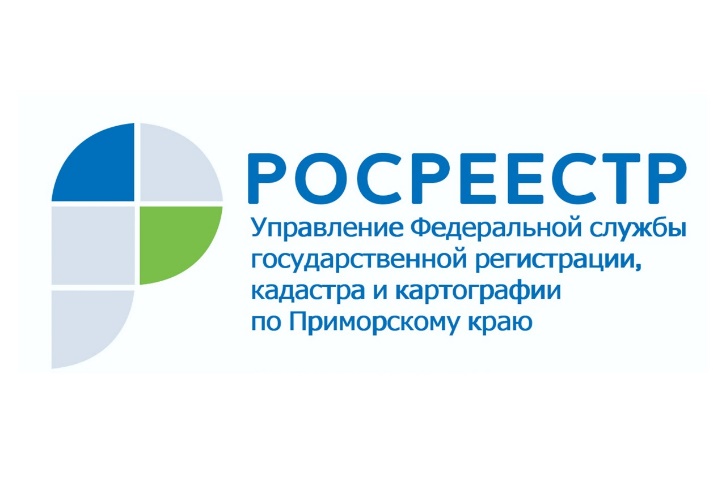 ПРЕСС-РЕЛИЗПресс-служба УправленияРосреестра по Приморскому краю+7 (423) 245-49-23, доб. 1085Зарегистрированы госправа на пять объектов резидента ТОР «Надеждинская»Владивосток, 15.03.2022. – Управление Росреестра по Приморскому краю на прошлой неделе произвело государственную регистрацию прав сразу на пять объектов логистического центра обслуживания гелиевых контейнеров (хаб), который располагается вблизи Владивостока, на территории ТОР «Надеждинская».Среди объектов – здание отделения ремонта и обслуживания транспортных контейнеров, площадка отгрузки сосудов Дьюара (специальные вакуумные резервуары, предназначенные для перевозки и хранения больших объемов сжиженных газов), стоянки спецавтотранспорта, объекты благоустройства. «Мы отлично знаем, что центр очень важен не только для Приморья и Дальневосточного региона, этот проект -  ключевой объект логистической инфраструктуры доставки гелия на международный рынок; кроме того, компания «Газпром гелий сервис» - резидент ТОР «Надеждинская». В отношении таких объектов осуществление учетно-регистрационных действий у нас всегда на особом контроле», -   говорит заместитель руководителя Управления Росреестра по Приморскому краю Наталья Балыш.             Процедуры государственной регистрации прав на объекты логистического центра были проведены в минимальные сроки – в течение одного-двух дней после подачи документов.               Гелиевый хаб (Логистический центр обслуживания гелиевых контейнеров) — распределительный центр по перевалке гелия на морские суда. Сырьё на хаб поступает по газопроводу с Амурского газоперерабатывающего завода возле города Свободный Амурской области. Пропускная способность к моменту выхода Амурского ГПЗ на проектную мощность к началу 2025 года должна достигнуть более 4 тыс. контейнеров в год.Фото с сайта: https://erdc.ru О РосреестреФедеральная служба государственной регистрации, кадастра и картографии (Росреестр) является федеральным органом исполнительной власти, осуществляющим функции по государственной регистрации прав на недвижимое имущество и сделок с ним, по оказанию государственных услуг в сфере ведения государственного кадастра недвижимости, проведению государственного кадастрового учета недвижимого имущества, землеустройства, государственного мониторинга земель, навигационного обеспечения транспортного комплекса, а также функции по государственной кадастровой оценке, федеральному государственному надзору в области геодезии и картографии, государственному земельному надзору, надзору за деятельностью саморегулируемых организаций оценщиков, контролю деятельности саморегулируемых организаций арбитражных управляющих. Подведомственными учреждениями Росреестра являются ФГБУ «ФКП Росреестра» и ФГБУ «Центр геодезии, картографии и ИПД». В ведении Росреестра находится ФГУП «Ростехинвентаризация – Федеральное БТИ». 